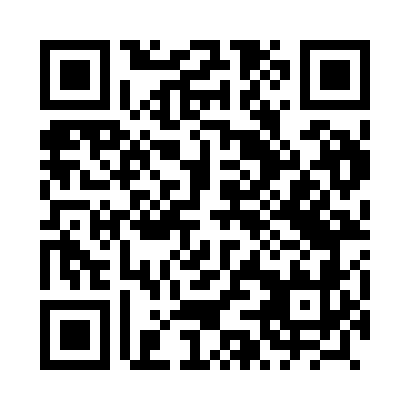 Prayer times for Godetowo, PolandMon 1 Apr 2024 - Tue 30 Apr 2024High Latitude Method: Angle Based RulePrayer Calculation Method: Muslim World LeagueAsar Calculation Method: HanafiPrayer times provided by https://www.salahtimes.comDateDayFajrSunriseDhuhrAsrMaghribIsha1Mon4:106:2012:525:187:269:282Tue4:076:1712:525:197:289:303Wed4:036:1512:525:217:309:334Thu4:006:1212:515:227:329:355Fri3:576:1012:515:237:339:386Sat3:536:0712:515:257:359:417Sun3:506:0512:515:267:379:448Mon3:466:0212:505:287:399:479Tue3:436:0012:505:297:419:4910Wed3:395:5812:505:307:439:5211Thu3:365:5512:495:327:459:5512Fri3:325:5312:495:337:479:5813Sat3:285:5012:495:347:4910:0114Sun3:255:4812:495:357:5110:0415Mon3:215:4512:485:377:5310:0716Tue3:175:4312:485:387:5410:1117Wed3:135:4112:485:397:5610:1418Thu3:095:3812:485:417:5810:1719Fri3:055:3612:485:428:0010:2020Sat3:015:3412:475:438:0210:2421Sun2:575:3112:475:448:0410:2722Mon2:535:2912:475:468:0610:3123Tue2:485:2712:475:478:0810:3524Wed2:445:2412:475:488:1010:3825Thu2:395:2212:465:498:1210:4226Fri2:365:2012:465:508:1410:4627Sat2:355:1812:465:528:1510:4928Sun2:345:1612:465:538:1710:5029Mon2:335:1312:465:548:1910:5130Tue2:325:1112:465:558:2110:51